Гендерні аспекти ринку праці Протягом січня-червня 2019 року послуги Київської обласної служби зайнятості отримали 24,5 тис. зареєстрованих безробітних, зокрема 55% (13,5 тис. осіб) жінок та 45% (11,0 тис. осіб)  чоловіків. За сприяння Київської обласної служби зайнятості протягом січня-червня 2019 року отримали роботу 13,9 тис. осіб, у тому числі 41% (5,8 тис. осіб) жінок, а також 59% (8,1 тис. осіб) чоловіків. Профорієнтаційними послугами була охоплена 21,4 тис. осіб, з них 54% (11,6 тис. осіб) безробітних жінок та 46% (9,8 тис. осіб) чоловіків.Для підвищення конкурентоздатності на ринку праці у січні-червні 2019 року до професійного навчання за направленням Київської обласної служби зайнятості була залучена 2,8 тис. безробітних осіб, зокрема 44% (1,2 тис. осіб) безробітних жінок та 56% (1,6 тис. осіб) чоловіків.Протягом січня-червня 2019 року у громадських та інших роботах тимчасового характеру взяли участь 5,3 тис. осіб, з них 50% (2,6 тис. осіб) жінок та 50% (2,7 тис. осіб) чоловіків. Станом на 1 липня 2019 року кількість зареєстрованих безробітних становила 11,4 тис. осіб, зокрема 58% (6,7 тис. осіб) жінок та 42% (4,7 тис. осіб) чоловіків.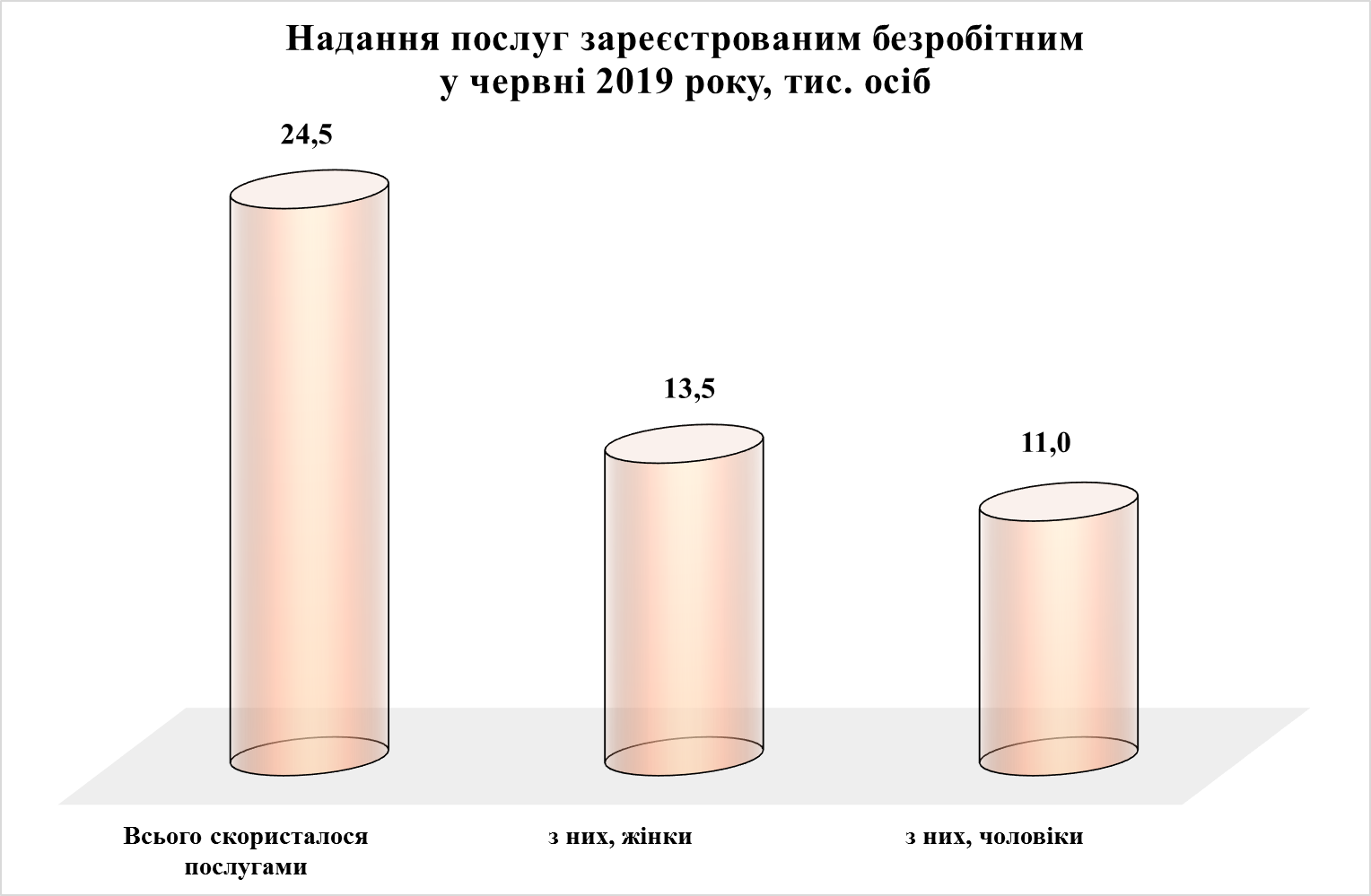 